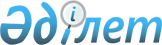 Об организации общественных работ на 2015 годПостановление акимата Житикаринского района Костанайской области от 29 декабря 2014 года № 531. Зарегистрировано Департаментом юстиции Костанайской области 23 января 2015 года № 5335

      В соответствии с подпунктом 5) статьи 7, пунктом 5 статьи 20 Закона Республики Казахстан от 23 января 2001 года «О занятости населения» акимат Житикаринского района ПОСТАНОВЛЯЕТ:



      1. Утвердить:



      1) прилагаемый перечень организаций, в которых будут организованы общественные работы, виды и объемы общественных работ на 2015 год;



      2) конкретные условия общественных работ: продолжительность рабочего времени одного участника общественных работ не более 40 часов в неделю, учитывая ограничения, предусмотренные трудовым законодательством Республики Казахстан, с двумя выходными днями, обеденным перерывом не менее одного часа;



      3) оплату труда участников общественных работ в размере полутораминимальной месячной заработной платы в месяц за счет средств районного бюджета.



      2. Определить, что расходы на уплату социального налога и социальных отчислений в Государственный фонд социального страхования в размере, установленном действующим законодательством Республики Казахстан, компенсационные выплаты за неиспользованные дни оплачиваемого ежегодного трудового отпуска, уплату комиссионных вознаграждений за услуги банков второго уровня по зачислению и выплате заработной платы, причитающейся участникам общественных работ, возмещаются за счет средств районного бюджета.



      3. Организацию общественных работ производить на условиях, указанных в договоре на выполнение общественных работ, заключенном в соответствии с действующим законодательством с государственным учреждением «Отдел занятости и социальных программ акимата Житикаринского района».



      4. Государственному учреждению «Аппарат акима города Житикары Житикаринского района» учесть виды и объемы общественных работ при оплате работ и услуг, оказываемых организациями, утвержденными настоящим постановлением.



      5. Контроль за исполнением постановления возложить на заместителя акима Житикаринского района Тальтекова Ж.У.



      6. Настоящее постановление вводится в действие по истечении десяти календарных дней после дня его первого официального опубликования.

 

  

Перечень организаций,

в которых будут организованы общественные работы,

виды и объемы общественных работ на 2015 год      Сноска. Перечень с изменением, внесенным постановлением акимата Житикаринского района Костанайской области от 13.07.2015 № 246 (вводится в действие по истечении десяти календарных дней после дня его первого официального опубликования).
					© 2012. РГП на ПХВ «Институт законодательства и правовой информации Республики Казахстан» Министерства юстиции Республики Казахстан
				

      Аким

      Житикаринского районаМ. Утешов

Утвержден

постановлением акимата

от 29 декабря 2014 года

№ 531

№Наименование организацииВиды и обьемы

общественных работ

1Государственное учреждение «Аппарат акима Житикаринского района»Ежедневная помощь в проведении работ, не требующих предварительной профессиональной подготовки работника, - 5880 часов

2Государственное учреждение «Отдел занятости и социальных программ акимата Житикаринского района»Ежедневная помощь в проведении работ, не требующих предварительной профессиональной подготовки работника, - 7840 часов

3Республиканское государственное учреждение «Управление государственных доходов по Житикаринскому району Департамента государственных доходов по Костанайской области Комитета государственных доходов Министерства финансов Республики Казахстан»Ежедневная помощь в проведении работ, не требующих предварительной профессиональной подготовки работника, - 5880 часов

4Государственное учреждение «Аппарат акима города Житикары Житикаринского района»Ежедневная помощь в уборке, благоустройстве и озеленении территории города Житикары, не требующая предварительной профессиональной подготовки работника, - 147000 часов

5Государственное учреждение «Аппарат акима села Аккарга Житикаринского района»Ежедневная помощь в уборке, благоустройстве и озеленении территории села Аккарга, не требующая предварительной профессиональной подготовки работника, - 4704 часа

6Государственное учреждение «Аппарат акима Большевистского сельского округа Житикаринского района»Ежедневная помощь в уборке, благоустройстве и озеленении территории села Тургеновка, не требующая предварительной профессиональной подготовки работника, - 6016 часов

7Государственное учреждение «Аппарат акима села Волгоградское Житикаринского района»Ежедневная помощь в уборке, благоустройстве и озеленении территории села Волгоградское, не требующая предварительной профессиональной подготовки работника, - 5000 часов

8Государственное учреждение «Аппарат акима села Забеловка Житикаринского района»Ежедневная помощь в уборке, благоустройстве и озеленении территории села Забеловка, не требующая предварительной профессиональной подготовки работника, - 6016 часов

9Государственное учреждение «Аппарат акима села Милютинка Житикаринского района»Ежедневная помощь в уборке, благоустройстве и озеленении территории села Милютинка, не требующая предварительной профессиональной подготовки работника, - 3296 часов

10Государственное учреждение «Аппарат акима Муктикольского сельского округа Житикаринского района»Ежедневная помощь в уборке, благоустройстве и озеленении территории села Муктиколь, не требующая предварительной профессиональной подготовки работника, - 9800 часов

11Государственное учреждение «Аппарат акима села Пригородное Житикаринского района»Ежедневная помощь в уборке, благоустройстве и озеленении территории села Пригородное, не требующая предварительной профессиональной подготовки работника, - 9800 часов

12Государственное учреждение «Аппарат акима села Приречное Житикаринского района»Ежедневная помощь в уборке, благоустройстве и озеленении территории села Приречное, не требующая предварительной профессиональной подготовки работника, - 2592 часа

13Государственное учреждение «Аппарат акима села Степное Житикаринского района»Ежедневная помощь в уборке, благоустройстве и озеленении территории села Степное, не требующая предварительной профессиональной подготовки работника, - 4000 часов

14Государственное учреждение «Аппарат акима села Тимирязево Житикаринского района»Ежедневная помощь в уборке, благоустройстве и озеленении территории села Тимирязево, не требующая предварительной профессиональной подготовки работника, - 4704 часа

15Государственное учреждение «Аппарат акима Тохтаровского сельского округа Житикаринского района»Ежедневная помощь в уборке, благоустройстве и озеленении территории села Тохтарово, не требующая предварителной профессиональной подготовки работника, - 7840 часов

16Государственное учреждение «Аппарат акима села Чайковское Житикаринского района»Ежедневная помощь в уборке, благоустройстве и озеленении территории села Чайковское, не требующая предварителной профессиональной подготовки работника, - 5880 часов

17Государственное учреждение «Аппарат акима села Шевченковка Житикаринского района»Ежедневная помощь в уборке, благоустройстве и озеленении территории села Шевченковка, не требующая предварителной профессиональной подготовки работника, - 4120 часов

18Государственное учреждение «Аппарат акима села Ырсай Житикаринского района»Ежедневная помощь в уборке благоустройстве и озеленении, территории села Ырсай, не требующая предварителной профессиональной подготовки работника, - 9800 часов19Государственное учреждение "Управление юстиции Житикаринского района Департамента юстиции Костанайской области Министерства юстиции Республики Казахстан"Ежедневная помощь в проведении работ, не требующих предварительной профессиональной подготовки работника, - 1008 часов